Lit bateau en noyer d’époque Empire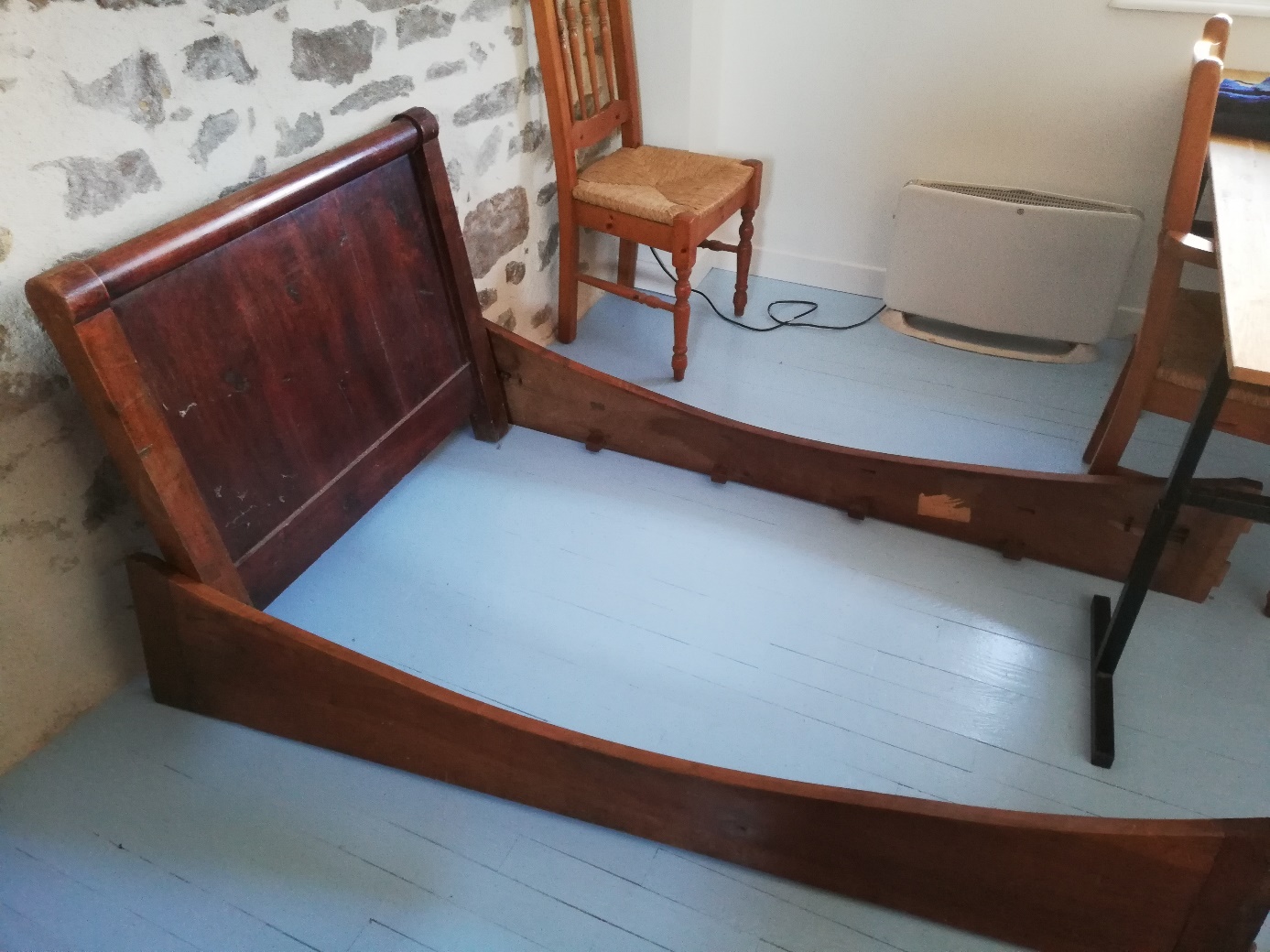 1 place  L 170 * l 80 * H 80Avec matelasA vendre900 €A retirer sur Arzinfo@arz.fr